SEMAINE 19/ 03 Février 2020DOMINANTE D'ACTIVITE CIBLEE : AGIR,S'EXPRIMER, COMPRENDRE À TRAVERS L' ACTIVITÉ PHYSIQUECette période sera consacrée au projet banquise avec la réalisation d’un igloo, PROGRAMMES 2015 :L'école maternelle s'appuie sur un principe fondamental : tous les enfants sont capables d'apprendre et de progresser. En manifestant sa confiance à l'égard de chaque enfant, l'école maternelle l'engage à avoir confiance dans son propre pouvoir d'agir et de penser, dans sa capacité à apprendre et réussir sa scolarité et au-delà.Projets de la semaine :Exposition banquise lundi et mardiCrêpes jeudi et vendredi (avec dégustation vendredi)ACCUEIL :PROGRAMMES 2015 : L'enseignant fait acquérir des habitudes de travail qui vont évoluer au fil du temps et que les enfants pourront transférer.Comprendre la notion de quantité implique pour l'enfant de concevoir que la quantité n'est pas la caractéristique d'un objet mais d'une collection d'objets (l'enfant doit également comprendre que le nombre sert à mémoriser la quantité).PROGRAMMES 2015 :L'équipe pédagogique aménage l'école (les salles de classe, les salles spécialisées, les espaces extérieurs...) afin d'offrir aux enfants un univers qui stimule leur curiosité, répond à leurs besoins notamment de jeu, de mouvement, de repos et de découvertes et multiplie les occasions d'expériences sensorielles, motrices, relationnelles, cognitives en sécurité.L'enseignant donne à tous les enfants un temps suffisant pour déployer leur activité de jeu. Il les observe dans leur jeu libre afin de mieux les connaître.RITUEL :PROGRAMMES 2015 :Pour les plus jeunes, les premiers repères temporels sont associés aux activités récurrentes de la vie quotidienne d'où l'importance d'une organisation régulière et de rituels qui marquent les passages d'un moment à un autre. L'école maternelle doit conduire progressivement chacun à comprendre que les nombres permettent à la fois d'exprimer des quantités (usage cardinal) et d'exprimer un rang ou un positionnement dans une liste (usage ordinal)EPS :PROGRAMMES 2015 :Les activités artistiques relevant des arts du spectacle vivant (danse, cirque, mime, théâtre, marionnettes...) sont caractérisées par la mise en jeu du corps et suscitent chez l'enfant de nouvelles sensations et émotions.ATELIERS 1:PROGRAMMES 2015 :Les apprentissages nécessitent souvent un temps d'appropriation qui peut passer soit par la reprise de processus connus, soit par de nouvelles situations.RECREATION :REGROUPEMENT :PROGRAMMES 2015 :L'enjeu est de les habituer à la réception de langage écrit afin d'en comprendre le contenu. L'enseignant prend en charge la lecture, oriente et anime les échanges qui suivent l'écoute.ATELIERS 2: PROGRAMMES 2015 :La comparaison des collections et la production d'une collection de même cardinal qu'une autre sont des activités essentielles pour l'apprentissage du nombre.Le nombre en tant qu'outil de mesure de la quantité est stabilisé quand l'enfant peut l'associer à une collection, quelle qu'en soit la nature, la taille des éléments et l'espace occupé : cinq permet indistinctement de désigner cinq fourmis, cinq cubes ou cinq éléphants.RANGEMENT/SORTIESIESTEREPRISE ATELIERS SELON LES ELEVESPROGRAMMES 2015 : Les apprentissages nécessitent souvent un temps d'appropriation qui peut passer soit par la reprise de processus connus, soit par de nouvelles situations.REGROUPEMENT 3PROGRAMMES 2015 Éveil à la diversité linguistique À partir de la moyenne section (du fait de notre projet d’école nous commençons dès la petite section), ils vont découvrir l'existence de langues, parfois très différentes de celles qu'ils connaissent. Dans des situations ludiques (jeux, comptines...) ou auxquelles ils peuvent donner du sens (DVD d'histoires connues par exemple), ils prennent conscience que la communication peut passer par d'autres langues que le français : par exemple les langues régionales, les langues étrangères et la langue des signes française (LSF). Les ambitions sont modestes, mais les essais que les enfants sont amenés à faire, notamment pour répéter certains éléments, doivent être conduits avec une certaine rigueur.RANGEMENT/SORTIEProgramme 2015 : L'objectif de l'école maternelle est d'enrichir les possibilités de création et l'imaginaire musical, personnel et collectif, des enfants, en les confrontant à la diversité des univers musicaux. Les activités d'écoute et de production sont interdépendantes et participent d'une même dynamique. Jouer avec sa voix et acquérir un répertoire de comptines et de chansons Par les usages qu'ils font de leur voix, les enfants construisent les bases de leur future voix d'adulte, parlée et chantée. L'école maternelle propose des situations qui leur permettent progressivement d'en découvrir la richesse, les incitent à dépasser les usages courants en les engageant dans une exploration ludique (chuchotements, cris, respirations, bruits, imitations d'animaux ou d'éléments sonores de la vie quotidienne, jeux de hauteur...). Les enfants apprennent à chanter en chœur avec des pairs ; l'enseignant prend garde à ne pas réunir un trop grand nombre d'enfants afin de pouvoir travailler sur la précision du chant, de la mélodie, du rythme et des effets musicaux. Les enfants acquièrent un répertoire de comptines et de chansons adapté à leur âge, qui s'enrichit au cours de leur scolarité. L'enseignant le choisit en puisant, en fonction de ses objectifs, dans la tradition orale enfantine et dans le répertoire d'auteurs contemporains. Dans un premier temps, il privilégie les comptines et les chants composés de phrases musicales courtes, à structure simple, adaptées aux possibilités vocales des enfants (étendue restreinte, absence de trop grandes difficultés mélodiques et rythmiques). Il peut ensuite faire appel à des chants un peu plus complexes, notamment sur le plan rythmique.BILAN QUOTIDIEN:fiche 8 EPS Lancer loinPublié le 30 novembre 2007 par isafiche n°8                                                         AGIR DANS LE MONDEPhase d’entraînement.

COMPETENCE:lancer loin un objet lesté , mesurer le résultat de son action.
ACTIVITE: lancerOBJECTIF DE LA SEANCE:exercer les élèves à une action motrice élèmentaire : la projection.MATERIEL:
bancs sans dossiers, traçage au sol des différents couloirs de lancement ( 4m,6m,7m) en couleur ( rouge, jaune, bleu) , petits sacs de graines avec carte de l’élève accrochée dessus à l’aide d’élastiques, petite fiche individuelle de score avec photo de l’élève, gommettes de couleurs disposées dans des paniers mis en bout de couloir de lancement.
DEROULEMENT:

Les bancs sont positionnés en ligne à un bout de la salle.Les bâtons ou scotch sont placés de façon à former des couloirs de lancement de différentes longueurs avec une ligne repère de réussite.Les élèves observent le dispositif et tentent d’expliquer le but de leur tâche( lancer loin), les critères de réussite ( le lancer est réussi si le sac est sur la zone de la couleur choisie). Les règles de sécurité sont rappelées : faire attention de ne pas lancer son sac sur un copain.Ils viennent se positionner derrière les bancs, chacun choisit son couloir selon ce qu’il pense être capable de faire ( défi personnel).Une fois le lancer effectué, les élèves viennent chercher la gommette correspondant à leur réussite et la colle sur leur fiche de score. Ils recommencent autant qu’ils le souhaitent.DUREE:
20 minutes où les élèves doivent être actifs, 5 minutes pour les explications et 5 minutes pour commenter les fiches de score.
RETOUR EN CLASSE:
L’enseignant a préparé une maquette du dispositif , un élève vient expliquer ce qu’il fallait faire et commente ses propres résultats , évoque les efforts à poursuivre.COMMENTAIRES /CONSEILS:
 

      -    Cette fiche d’EPS correspond à 4 voire 5 séances , les élèves ont besoin de s’approprier le dispositif, de le comprendre et de s’entraîner.-          Au début , la difficulté se trouve dans l’organisation des élèves, il peuvent être nombreux à vouloir lancer dans le même couloir, souvent le plus facile , il faut prévoir des gommettes de tailles différentes ( petite, moyenne et grande) pour valoriser la difficulté.-          Après trois séances , il est intéressant de mettre des élèves –arbitres dans chaque couloir qui vérifient les lancers et distribuent les gommettes ( 2 par couloir à tour de rôle), c’est tout à fait réalisable.-          La présence de l’ATSEM est indispensable.
SCHEMA:-          Ronds verts : élèves-          Rectangles : bancs + fiches de score-          Traits rouge, bleu, jaune : bâtons ou scotch-          Carré + ronds : paniers de gommettes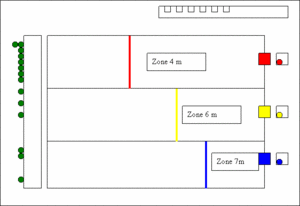 Fiche de score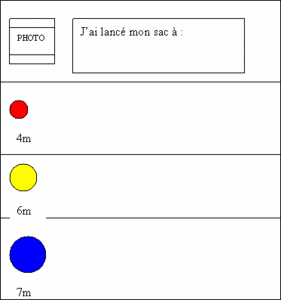 LES LIVRES DE LA SEMAINE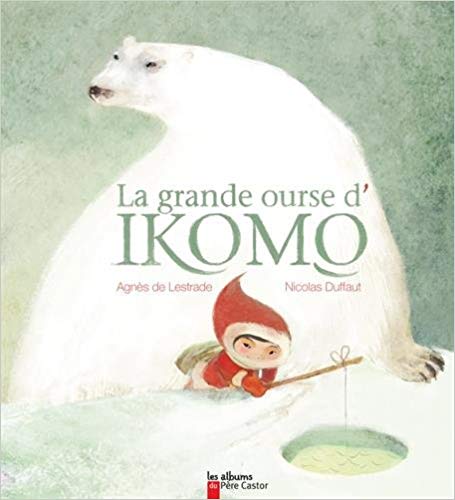 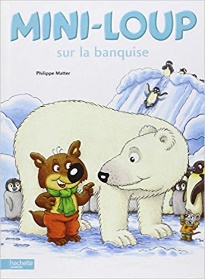 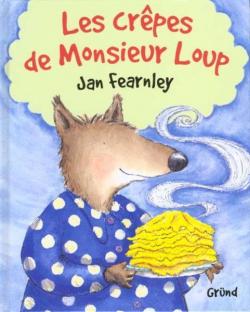 RESUMES :La grande ours d’Ikomo : Pour aider à la guérison de sa sœur, Ikomo, le petit esquimau, s’en va pêcher les plus beaux poissons. Mais son voyage n’est pas sans danger, car c’est sur le territoire de la grande ourse blanche qu’il doit s’aventurer…Le grand documentaire de la banquiseMini loup sur la banquise : https://www.youtube.com/watch?v=JrisBO69pyE En visite au Pôle Nord, Mini-Loup découvre la vie sur la banquise, rencontre de nouveaux amis et va de surprise en surprise !Les crêpes de Monsieur loup : Il était une fois un loup qui rêvait de manger des crêpes! Mais il ne savait ni lire une recette, ni écrire une liste de courses, ni même cuisiner...
Le Petit Chaperon Rouge, le Bonhomme de pain d'épice ou les Trois Petits Cochons accepteront-ils d'aider un Grand Méchant Loup?Sources d’idées : https://www.librairie-interactive.com/la-recette-des-crepesChaque matin, un rituel est installé, à la fin de l'affichage des cartes de présence, l'enseignant regroupe ses élèves pour mettre les cartes des absents dans la colonne des absents. A chaque carte mise, l'enseignant dit « Une carte dans la boite des absents, et encore une, et encore une «  à la fin, il dit : «  ça fait trois, il y a trois absents)Introduire les repères sociaux : les jours de la semaineUn élève tiré au hasard avec les bâtonnets déplace la flèche sur la frise de la semaine, il nomme le jour et les lettresTEMPS:20mnACTIVITE:1 participer aux ateliers autonomesCOMPETENCE:(Explorer le monde)Choisir, utiliser et savoir désigner des outils et des matériaux adaptés à une situation, à des actions techniques spécifiques  ORGANISATION:individuellementORGANISATION:individuellement Ateliers autonomes Ateliers autonomes Ateliers autonomes Ateliers autonomes Ateliers autonomesL'enseignant déplace la petite flèche du calendrier et tamponne avec un tampon dateur le jour de la semaine en expliquant que les jours sont numérotés, il indique « Aujourd'hui, c'est Lundi 27 ».TEMPS:20 mnACTIVITE:lancerCOMPETENCE:Lancer de différentes façonsORGANISATION:14 élèves Voir blog d’isa lancer loin, lancer derrière une ligne http://www.ecolepetitesection.com/article-14252226.htmlVoir blog d’isa lancer loin, lancer derrière une ligne http://www.ecolepetitesection.com/article-14252226.htmlVoir blog d’isa lancer loin, lancer derrière une ligne http://www.ecolepetitesection.com/article-14252226.htmlVoir blog d’isa lancer loin, lancer derrière une ligne http://www.ecolepetitesection.com/article-14252226.htmlTEMPS:24-30 mnACTIVITES:COMPETENCES:ORGANISATION:1. Je fabrique un igloo en boites à chaussuresDomaine 3 : fabriquer une œuvre en volumeAvec ASEM lundi et mardi2. Qui habite sur la banquise ? 1 Domaine 1(Mobiliser le langage dans toutes ses dimensions) et domaine 5 : découverte du vivantAvec enseignante Lundi et mardi3 je prépare le mini monde de la banquise pour l’expositionDomaine 3 : Réaliser une œuvre collective en volumeAvec stagiaire ASEM lundi et mardi4. Recette de la pâte à crêpesDomaine 1 : langage oralAvec l’enseignante jeudi et vendredi (demi classe)Je fabrique un iglooSupport :https://www.fichespedagogiques.com/fiche/un-igloo MatérielBoites à chasuuresDe la colle blanche liquideConsigne : Tu vas apprendre à fabriquer un igloo dans lequel tu vas pouvoir rentrer. Tu t’es déjà entrainé à en faire des petits avec des légos, des kapla, des sucres. Aujourd’hui ton igloo va être assez grand pour que tu puisses y aller. Il va être fait dans la cour pour que tes parents puissent le voir ce soir et demain quand ils vont venir te chercherAtelier 2 : Qui habite sur la banquiseObjectif : j’apprends à parler en construisant des petites phrasesTu vas découvrir des personnages sous l’eau de la banquise, à toi de me raconter de qui il s’agit, ce qu’il mange et où il habite (sur la banquise, dans l’eau…)Matériel :un bac transparent rempli d’eau avec un peu de colorant bleudu polystyreneun verre à fond platune feuille avec des dessins de banquise à placer sous le bacMise en place : @monpetitsoukdidées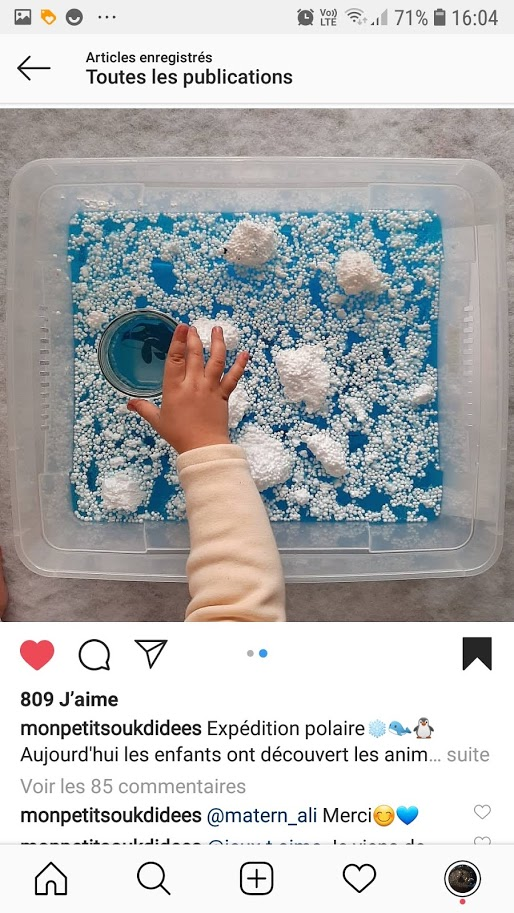 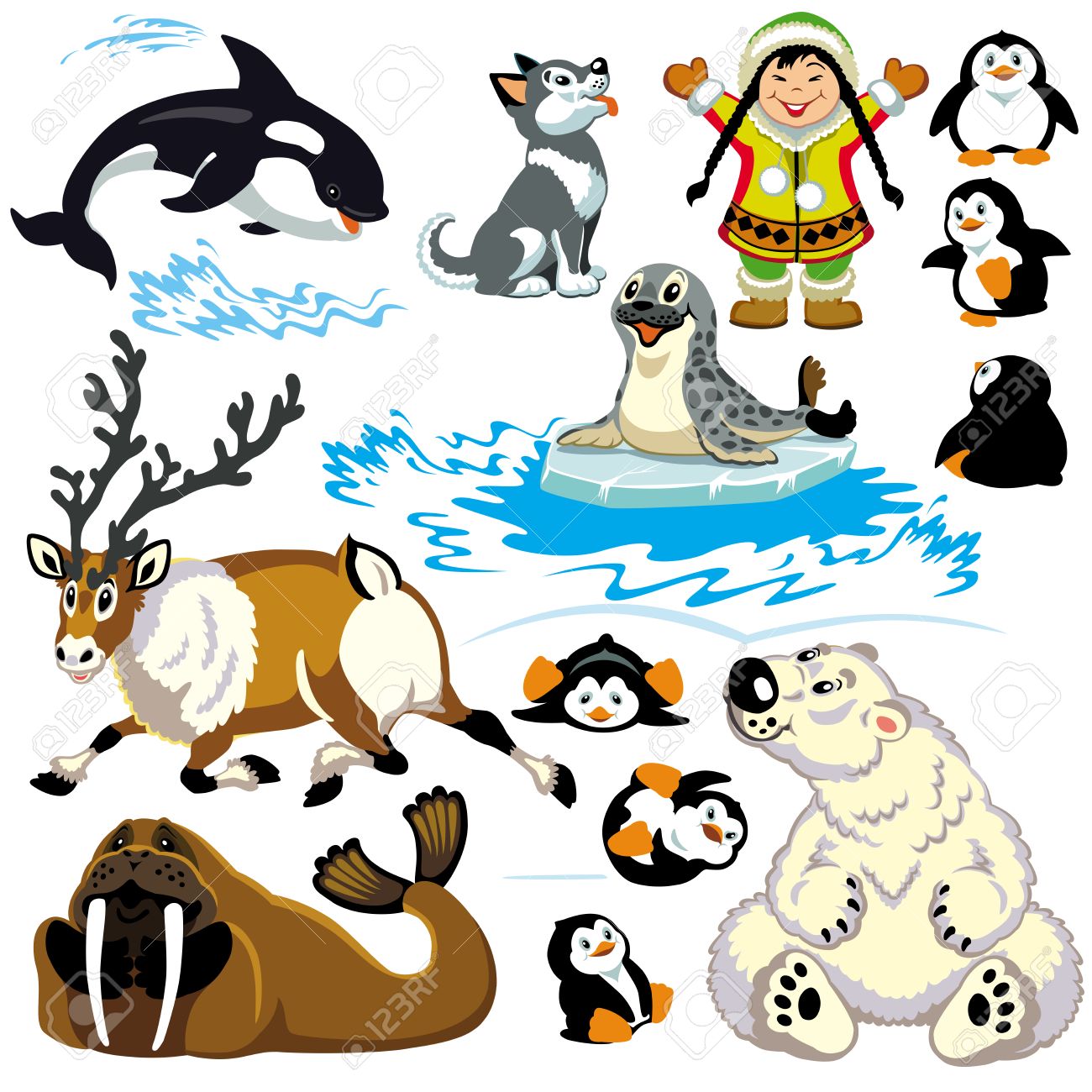 Atelier 3 : Nous allons fabriquer un mini monde banquise pour l’exposition de la semaine prochaine Matérielnos animaux préparas les semaines précédentesnos inuites préparés es emaines précédentesdes cercles bleusdes petits poissonsde la colledu fildu polystyrènedu papier blancConsigneAvec tout ce que tu as fabriqué tu vas apprendre à faire une exposition : tu vas apprendre à faire la mise en scène de tous les éléments pour recréer le mode de la banquise : comme sur la dernière photo qui vient de @sandramaternelle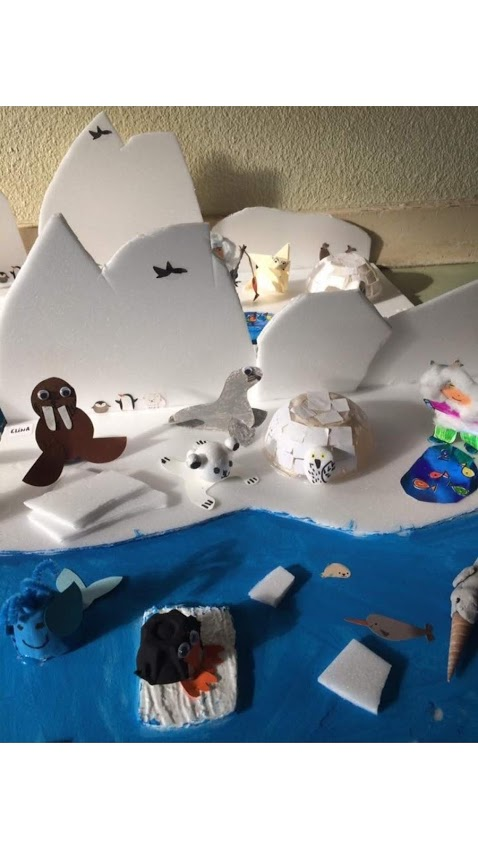 Atelier : découverte de la recette de la pâte à crepeSupports :Album les crêpes de monsieur louphttps://www.laclasse.fr/ressources-pedagogiques/la-recette-des-crepesObjectifs : Apprendre la recette de la pâte à crêpes, avec un vocabulaire adapté et précis et une séquence d’évènements ordonnéeDéroulementLecture de l’albumPuis on revient à chaque moment et on se questionne sur ce qu’il se passe. Pour déduire des étapes et des ingrédients de la pâte à crêpesOn utilise les flash cards pour le vocabulaire et on les ordonne pour reconstituer la recetteTEMPS:30 mnACTIVITE:jouer dans la courparticiper à une rondeCOMPETENCE:apprendre à coopérer en participant à des jeuxORGANISATION:collectiveSur la chanson des esquimaux « c’est une danse que l’on danse » faire des rondes en chantant, à la fin de chaque récréationSur la chanson des esquimaux « c’est une danse que l’on danse » faire des rondes en chantant, à la fin de chaque récréationSur la chanson des esquimaux « c’est une danse que l’on danse » faire des rondes en chantant, à la fin de chaque récréationSur la chanson des esquimaux « c’est une danse que l’on danse » faire des rondes en chantant, à la fin de chaque récréationTEMPS:10 mnACTIVITE: lecture d’albumCOMPETENCE:(Mobiliser le langage dans toutes ses dimensions) Pratiquer divers usages du langage oral : raconter, décrire, évoquer, expliquer, questionner, proposer des solutions, discuter un point de vue.ORGANISATION:collectiveLUNDI : Lecture de l’album LE grand documentaire pour finir d’associer les connaissances sur le monde de la banquise et pouvoir répondre aux questions des parents lors de l’expositionMardi : lecture de l’album de Mini loupJeudi : lecture de l’album de la grande ourse d’IkomoVENDREDI: Lecture du cahier d’explorateur.TEMPS:ACTIVITES:COMPETENCES:ORGANISATION:30 mn (rotation de 2 X 15 min)1. ça flotte ou ça coule2. Glaçons : atelier de motricité fine1. Explorer la matière 4. Explorer la matière : les changements d’état de l’eau : solide et liquide + utiliser des outils en adaptant son geste.Ateliers 1 supervisé par Lola le lundi (7 élèves)4. en autonomie lundi et mardi (supervision de l’enseignante pour l’utilisation de la pipette)3. Raconter comment on fait de la pâte à crêpesDomaine 5 : Ordonner une suite de photographies ou d'images, pour rendre compte d'une situation vécue ou d'un récit fictif entendu, en marquant de manière exacte succession et simultanéité.Enseignante Jeudi et vendredi 4. Faire de la pâte à crêpesExplorer la matière : les changements, mélanger…Vendredi ASEM et enseignante et stagiaire ASEM (2 groupes de 9 et un de 10)Atelier 1 : ça flotte ou ca couleCompétences travailléesFormuler des hypothèses (recueil des conceptions initiales des élèves)Réaliser une expérimentation avec 4 objetsAnalyser les résultats d’une expérimentationMatérielun récipient un peu profondde l’eau colorée en bleuedes animaux en plastiquede la dinette (de petite taille)du polystyrènedes glaçonsConsigne : Aujourd’hui tu vas apprendre ce qu’il se passe quand on met des objets dans l’eau.Laisser les différents objets aux enfants et les laisser parler. : VOCABULAIREPuis demander comment faire si on veut que l’ours polaire ne coule pas sur l’eau EXPERIMENTATION (le poser sur un glaçon ou sur du polystyrène) ANALYSE quels sont les avantages/inconvénients des différentes solutions Atelier 1 : ça flotte ou ca couleCompétences travailléesFormuler des hypothèses (recueil des conceptions initiales des élèves)Réaliser une expérimentation avec 4 objetsAnalyser les résultats d’une expérimentationMatérielun récipient un peu profondde l’eau colorée en bleuedes animaux en plastiquede la dinette (de petite taille)du polystyrènedes glaçonsConsigne : Aujourd’hui tu vas apprendre ce qu’il se passe quand on met des objets dans l’eau.Laisser les différents objets aux enfants et les laisser parler. : VOCABULAIREPuis demander comment faire si on veut que l’ours polaire ne coule pas sur l’eau EXPERIMENTATION (le poser sur un glaçon ou sur du polystyrène) ANALYSE quels sont les avantages/inconvénients des différentes solutions Atelier 1 : ça flotte ou ca couleCompétences travailléesFormuler des hypothèses (recueil des conceptions initiales des élèves)Réaliser une expérimentation avec 4 objetsAnalyser les résultats d’une expérimentationMatérielun récipient un peu profondde l’eau colorée en bleuedes animaux en plastiquede la dinette (de petite taille)du polystyrènedes glaçonsConsigne : Aujourd’hui tu vas apprendre ce qu’il se passe quand on met des objets dans l’eau.Laisser les différents objets aux enfants et les laisser parler. : VOCABULAIREPuis demander comment faire si on veut que l’ours polaire ne coule pas sur l’eau EXPERIMENTATION (le poser sur un glaçon ou sur du polystyrène) ANALYSE quels sont les avantages/inconvénients des différentes solutions Atelier 1 : ça flotte ou ca couleCompétences travailléesFormuler des hypothèses (recueil des conceptions initiales des élèves)Réaliser une expérimentation avec 4 objetsAnalyser les résultats d’une expérimentationMatérielun récipient un peu profondde l’eau colorée en bleuedes animaux en plastiquede la dinette (de petite taille)du polystyrènedes glaçonsConsigne : Aujourd’hui tu vas apprendre ce qu’il se passe quand on met des objets dans l’eau.Laisser les différents objets aux enfants et les laisser parler. : VOCABULAIREPuis demander comment faire si on veut que l’ours polaire ne coule pas sur l’eau EXPERIMENTATION (le poser sur un glaçon ou sur du polystyrène) ANALYSE quels sont les avantages/inconvénients des différentes solutions Atelier 1 : ça flotte ou ca couleCompétences travailléesFormuler des hypothèses (recueil des conceptions initiales des élèves)Réaliser une expérimentation avec 4 objetsAnalyser les résultats d’une expérimentationMatérielun récipient un peu profondde l’eau colorée en bleuedes animaux en plastiquede la dinette (de petite taille)du polystyrènedes glaçonsConsigne : Aujourd’hui tu vas apprendre ce qu’il se passe quand on met des objets dans l’eau.Laisser les différents objets aux enfants et les laisser parler. : VOCABULAIREPuis demander comment faire si on veut que l’ours polaire ne coule pas sur l’eau EXPERIMENTATION (le poser sur un glaçon ou sur du polystyrène) ANALYSE quels sont les avantages/inconvénients des différentes solutions Atelier 2 : Fabriquer des glaçons avec une pipetteMatérielbacs à glaçonseaupipettescolorant ?Consigne : La semaine dernière tu as appris comment fabriquer des glaçons. Tu as rempli des bacs à glaçons avec de l’eau liquide et tu les as mis au congélateur.Tu vas refaire la même chose et tu vas apprendre à transvaser l’eau avec des pipettes, c’est plus pratique pour ne pas renverser mais c’est un peu technique à utiliserAtelier 2 : Fabriquer des glaçons avec une pipetteMatérielbacs à glaçonseaupipettescolorant ?Consigne : La semaine dernière tu as appris comment fabriquer des glaçons. Tu as rempli des bacs à glaçons avec de l’eau liquide et tu les as mis au congélateur.Tu vas refaire la même chose et tu vas apprendre à transvaser l’eau avec des pipettes, c’est plus pratique pour ne pas renverser mais c’est un peu technique à utiliserAtelier 2 : Fabriquer des glaçons avec une pipetteMatérielbacs à glaçonseaupipettescolorant ?Consigne : La semaine dernière tu as appris comment fabriquer des glaçons. Tu as rempli des bacs à glaçons avec de l’eau liquide et tu les as mis au congélateur.Tu vas refaire la même chose et tu vas apprendre à transvaser l’eau avec des pipettes, c’est plus pratique pour ne pas renverser mais c’est un peu technique à utiliserAtelier 2 : Fabriquer des glaçons avec une pipetteMatérielbacs à glaçonseaupipettescolorant ?Consigne : La semaine dernière tu as appris comment fabriquer des glaçons. Tu as rempli des bacs à glaçons avec de l’eau liquide et tu les as mis au congélateur.Tu vas refaire la même chose et tu vas apprendre à transvaser l’eau avec des pipettes, c’est plus pratique pour ne pas renverser mais c’est un peu technique à utiliserAtelier 2 : Fabriquer des glaçons avec une pipetteMatérielbacs à glaçonseaupipettescolorant ?Consigne : La semaine dernière tu as appris comment fabriquer des glaçons. Tu as rempli des bacs à glaçons avec de l’eau liquide et tu les as mis au congélateur.Tu vas refaire la même chose et tu vas apprendre à transvaser l’eau avec des pipettes, c’est plus pratique pour ne pas renverser mais c’est un peu technique à utiliser3. Ordonner les évènements pour faire de la pâte à crêpesSupport à imprimerhttps://www.librairie-interactive.com/la-recette-des-crepesConsignes : tu as appris comment on fait des crêpes grâce à l’album les crêpes de monsieur Loup. Maintenant tu vas me raconter comment tu dois faire !Ensuite tu pourras mettre tout ca sur une fiche pour rapporter ta recette à la maison3. Ordonner les évènements pour faire de la pâte à crêpesSupport à imprimerhttps://www.librairie-interactive.com/la-recette-des-crepesConsignes : tu as appris comment on fait des crêpes grâce à l’album les crêpes de monsieur Loup. Maintenant tu vas me raconter comment tu dois faire !Ensuite tu pourras mettre tout ca sur une fiche pour rapporter ta recette à la maison3. Ordonner les évènements pour faire de la pâte à crêpesSupport à imprimerhttps://www.librairie-interactive.com/la-recette-des-crepesConsignes : tu as appris comment on fait des crêpes grâce à l’album les crêpes de monsieur Loup. Maintenant tu vas me raconter comment tu dois faire !Ensuite tu pourras mettre tout ca sur une fiche pour rapporter ta recette à la maison3. Ordonner les évènements pour faire de la pâte à crêpesSupport à imprimerhttps://www.librairie-interactive.com/la-recette-des-crepesConsignes : tu as appris comment on fait des crêpes grâce à l’album les crêpes de monsieur Loup. Maintenant tu vas me raconter comment tu dois faire !Ensuite tu pourras mettre tout ca sur une fiche pour rapporter ta recette à la maison3. Ordonner les évènements pour faire de la pâte à crêpesSupport à imprimerhttps://www.librairie-interactive.com/la-recette-des-crepesConsignes : tu as appris comment on fait des crêpes grâce à l’album les crêpes de monsieur Loup. Maintenant tu vas me raconter comment tu dois faire !Ensuite tu pourras mettre tout ca sur une fiche pour rapporter ta recette à la maison5. Faire de la pâte à crêpes (vendredi)Matérielustensiles de cuisinerecetteingrédients pour les crêpesCrépièreLes crêpes seront cuites par les adultes lors de la siesteCet atelier permettra de réinvestir tout ce qui a été appris, et aussi de bien insister sur la partie hygiène : lavage des mains, port d’une blouse, ne pas manger les aliments crus…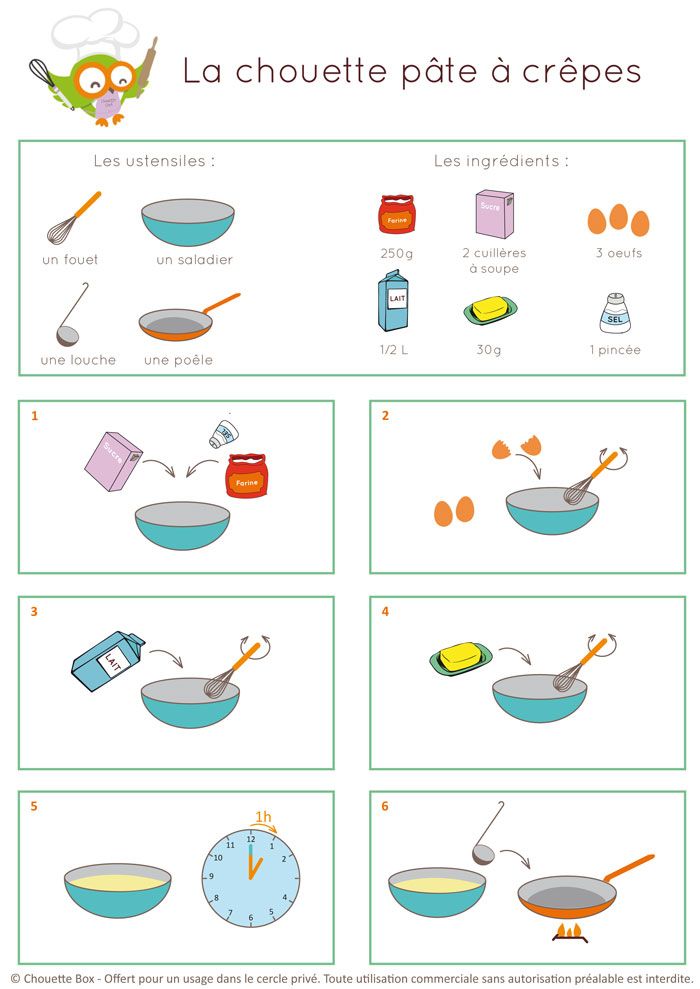 5. Faire de la pâte à crêpes (vendredi)Matérielustensiles de cuisinerecetteingrédients pour les crêpesCrépièreLes crêpes seront cuites par les adultes lors de la siesteCet atelier permettra de réinvestir tout ce qui a été appris, et aussi de bien insister sur la partie hygiène : lavage des mains, port d’une blouse, ne pas manger les aliments crus…5. Faire de la pâte à crêpes (vendredi)Matérielustensiles de cuisinerecetteingrédients pour les crêpesCrépièreLes crêpes seront cuites par les adultes lors de la siesteCet atelier permettra de réinvestir tout ce qui a été appris, et aussi de bien insister sur la partie hygiène : lavage des mains, port d’une blouse, ne pas manger les aliments crus…5. Faire de la pâte à crêpes (vendredi)Matérielustensiles de cuisinerecetteingrédients pour les crêpesCrépièreLes crêpes seront cuites par les adultes lors de la siesteCet atelier permettra de réinvestir tout ce qui a été appris, et aussi de bien insister sur la partie hygiène : lavage des mains, port d’une blouse, ne pas manger les aliments crus…5. Faire de la pâte à crêpes (vendredi)Matérielustensiles de cuisinerecetteingrédients pour les crêpesCrépièreLes crêpes seront cuites par les adultes lors de la siesteCet atelier permettra de réinvestir tout ce qui a été appris, et aussi de bien insister sur la partie hygiène : lavage des mains, port d’une blouse, ne pas manger les aliments crus…TEMPS:24-30 mnACTIVITES:COMPETENCES:ORGANISATION:1. Aurore boréale en aquarelleDomaine 3 : je réalise une œuvre personnelle IM intrapersonnelleASEM (7 élèves)2. Aurore boréale eavec du riz coloré sur une tablette lumineuseDomaine 5 : Utiliser, fabriquer, manipuler des objets et des matièresAvec enseignantAtelier 1: une aurore polaire en aquarelleMatériel :aquarelleaffiche blanchepinceauxblousesConsigne : Tu te rappelles que le ciel peut être très coloré. Tu avais appris à fabrique une aurore polaire avec des paillettes, tu vas apprendre à en faire une avec de la peinture aquarelle. De quelles couleurs as-tu besoin ?Qu’observes-tu quand les couleurs se mélangent ? Faut-il beaucoup les mélanger ?Cela permettra de faire le pond de ton mini monde pour l’expositionAtelier 1: une aurore polaire en aquarelleMatériel :aquarelleaffiche blanchepinceauxblousesConsigne : Tu te rappelles que le ciel peut être très coloré. Tu avais appris à fabrique une aurore polaire avec des paillettes, tu vas apprendre à en faire une avec de la peinture aquarelle. De quelles couleurs as-tu besoin ?Qu’observes-tu quand les couleurs se mélangent ? Faut-il beaucoup les mélanger ?Cela permettra de faire le pond de ton mini monde pour l’expositionAtelier 1: une aurore polaire en aquarelleMatériel :aquarelleaffiche blanchepinceauxblousesConsigne : Tu te rappelles que le ciel peut être très coloré. Tu avais appris à fabrique une aurore polaire avec des paillettes, tu vas apprendre à en faire une avec de la peinture aquarelle. De quelles couleurs as-tu besoin ?Qu’observes-tu quand les couleurs se mélangent ? Faut-il beaucoup les mélanger ?Cela permettra de faire le pond de ton mini monde pour l’expositionAtelier 1: une aurore polaire en aquarelleMatériel :aquarelleaffiche blanchepinceauxblousesConsigne : Tu te rappelles que le ciel peut être très coloré. Tu avais appris à fabrique une aurore polaire avec des paillettes, tu vas apprendre à en faire une avec de la peinture aquarelle. De quelles couleurs as-tu besoin ?Qu’observes-tu quand les couleurs se mélangent ? Faut-il beaucoup les mélanger ?Cela permettra de faire le pond de ton mini monde pour l’exposition3.Aurore boréale sur la tablette lumineuseMatérielriz coloréun bac transparentune tablette lumineuseimages d’aurores boréalesObjectif : Apprendre à faire une aurore boréale avec du riz coloréMotricité fine : tansvasement, développer le gout du beauConsigne : peux tu m’expliquer ce qu’est une aurore boréale. Tu te souviens en début d’année on avait coloré du riz. Si on veut fabriquer une aurore boréales avec du riz, de quelles couleurs as-tu besoin ?Tu vas verser avec une cuillère le riz dans le bac, on va mettre la tablette lumineuse en dessous pour que ce soit plus joli. Le but est que tu obtiennes quelque chose de semblable au photos. Faut il mélanger le riz ? Et il faut essayer de ne pas mettre du riz à côté du bac !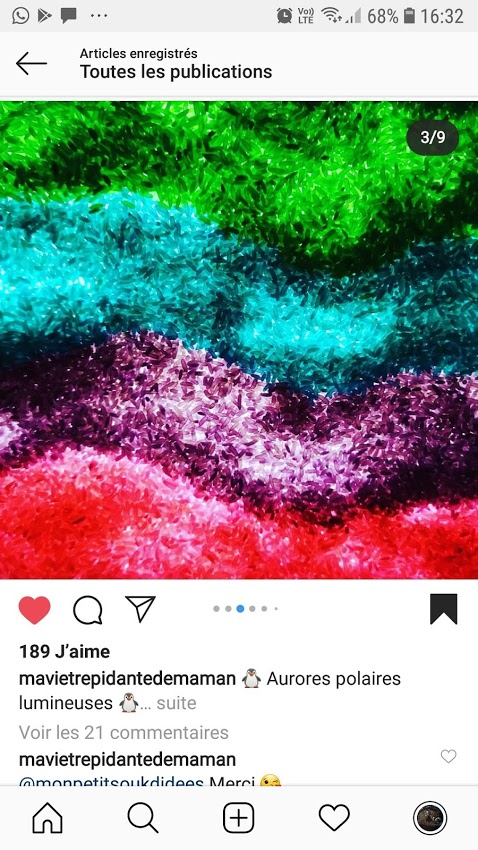 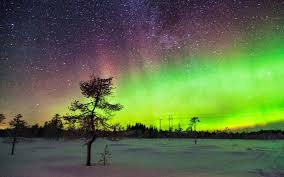 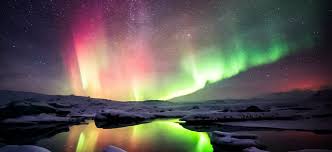 3.Aurore boréale sur la tablette lumineuseMatérielriz coloréun bac transparentune tablette lumineuseimages d’aurores boréalesObjectif : Apprendre à faire une aurore boréale avec du riz coloréMotricité fine : tansvasement, développer le gout du beauConsigne : peux tu m’expliquer ce qu’est une aurore boréale. Tu te souviens en début d’année on avait coloré du riz. Si on veut fabriquer une aurore boréales avec du riz, de quelles couleurs as-tu besoin ?Tu vas verser avec une cuillère le riz dans le bac, on va mettre la tablette lumineuse en dessous pour que ce soit plus joli. Le but est que tu obtiennes quelque chose de semblable au photos. Faut il mélanger le riz ? Et il faut essayer de ne pas mettre du riz à côté du bac !3.Aurore boréale sur la tablette lumineuseMatérielriz coloréun bac transparentune tablette lumineuseimages d’aurores boréalesObjectif : Apprendre à faire une aurore boréale avec du riz coloréMotricité fine : tansvasement, développer le gout du beauConsigne : peux tu m’expliquer ce qu’est une aurore boréale. Tu te souviens en début d’année on avait coloré du riz. Si on veut fabriquer une aurore boréales avec du riz, de quelles couleurs as-tu besoin ?Tu vas verser avec une cuillère le riz dans le bac, on va mettre la tablette lumineuse en dessous pour que ce soit plus joli. Le but est que tu obtiennes quelque chose de semblable au photos. Faut il mélanger le riz ? Et il faut essayer de ne pas mettre du riz à côté du bac !3.Aurore boréale sur la tablette lumineuseMatérielriz coloréun bac transparentune tablette lumineuseimages d’aurores boréalesObjectif : Apprendre à faire une aurore boréale avec du riz coloréMotricité fine : tansvasement, développer le gout du beauConsigne : peux tu m’expliquer ce qu’est une aurore boréale. Tu te souviens en début d’année on avait coloré du riz. Si on veut fabriquer une aurore boréales avec du riz, de quelles couleurs as-tu besoin ?Tu vas verser avec une cuillère le riz dans le bac, on va mettre la tablette lumineuse en dessous pour que ce soit plus joli. Le but est que tu obtiennes quelque chose de semblable au photos. Faut il mélanger le riz ? Et il faut essayer de ne pas mettre du riz à côté du bac !TEMPS:10 mnACTIVITE:COMPETENCE:.ORGANISATION:collective5 minutesEveil linguistique AnglaisLundi et mardi : north pole ecosystemehttps://www.youtube.com/watch?v=X7QBLrAArqMJeudi et vendrediVery simple song crepehttps://www.youtube.com/watch?v=XDSDaFhOuo4very simple song do you like https://www.youtube.com/watch?v=ddDN30evKPcEn attendant les parents : on apprend ce qu’est la chandeleur + la fête aux chandelles https://www.youtube.com/watch?v=vYD4mdpNql4https://www.mashareecole.com/blogposts/554Et oui la Chandeleur tombe toujours le 2 février. Mais nos enfants savent-ils pourquoi on mange des crêpes ce jour là et ce que représente cette fête?

La chandeleur est célébrée 40 jours exactement après Noël, elle clôt le cycle de Noël et si ce n'est pas déjà fait, c'est le 2 février que l'on range sa crèche. Dans la tradition chrétienne, elle est le jour de la présentation de Jésus au Temple.

À l'origine, la chandeleur marque le moment où les jours commencent à s'allonger plus rapidement. On fêtait alors le retour à la lumière en marchant aux flambeaux, en disposant des chandelles dans sa maison et en mangeant des crêpes .

Le Quizz:
Pourquoi des crêpes ?
Parce que leur forme ronde et leur couleur symbolisent le disque solaire, et le retour de la lumière. Et aussi parce qu'elles demandent peu d'ingrédients et sont réalisées avec l'excédent de farine de l'année précédente.Objectif : Jouer avec sa voix et acquérir un répertoire de comptines et de chansonsChanson, paroles : http://www.papaclown.com/lafeteauxchandelles.pdfLA FÊTE AUX CHANDELLESC’est la fête aux chandellesC’est la fête aux chandellesC’est la chandeleurNous préparons des crêpesNous préparons des crêpesC’est la chandeleurDans une terrine, mettons la farineAvec des œufs et du laitUne pincée de sel, une cuillérée d’huileBien délayer, c’est parfait !…(Refrain)On peut rajouter, selon les recettesDu rhum ou du « Grand Marnier »Il est conseillé, quand la pâte est prêteDe la laisser reposer(Refrain)La poële est bien chaude, le beurre est fonduVersons la pâte lentementRetournons la crêpe, mais bien entenduSans se brûler les enfants(Refrain) OBSERVATIONS:DIFFICULTES RENCONTREES:SOLUTIONS ENVISAGEES:SATISFACTIONS: